Name: Kate Shanks Institution: Oxford Brookes UniversityYear of Study: Bacherlor’s Degree, 4th Year Title of Work: “The Attitudes of Millennials towards Inclusive Advertising”Competition Category: Undergraduate Students Word Count: 2999Contents PageExecutive Summary	2Introduction	3Review of Relating Literature	4Findings and Discussion	10Conclusion	17References	18Appendix 1: Assignment Brief	24Appendix 2: Profile of Interviewees	26Appendix 3: Interview Guide	27Appendix 4: Thematic Table	31Executive Summary This study seeks to investigate the attitudes of millennials towards inclusive advertising. Millennials represent a large proportion of the UK market, indicating the importance of understanding this cohorts attitude towards body-image representations in advertising. This study conducted five semi-structured qualitative interviews, participants were categorised within the millennial cohort. The study reveals that body-image stereotyping in advertising influences society’s attitudes on social norms towards body-image, making individuals want to conform to the stereotypes in media. Findings highlight that millennials want advertising to portray different body types in order to change society’s attitudes. These findings support previous literature which states that millennials are more open to inclusivity. However, whilst millennials believe that body-image representations in media is still a problem; millennials reveal that adverts should fairly represent everyone who falls within a brands product type. This study concludes by indicating areas for further research in order to gain a more in-depth understanding into this topic of inclusive advertising.  IntroductionThis purpose of this study is to investigate the attitudes of millennials towards  the representation of body-image in advertising. Millennials can be defined as those ‘born between 1981 to the year 2000’ and it is estimated that by 2025 millennials will form 75% of the global workforce (Maiers, 2017). Millennials’ attitudes and values have been shaped by growing up in a multicultural environment, making them more open to change and diversity (Young and Hinesly, 2012).  According to Gaither (2017, p 107), diversity and inclusivity must work together, diversity can be defined as reflecting the “traits that individuals are born with such as race and nationality”; Inclusivity can be defined broadly as reflecting the “quality of a group or person’s experiences referring to an individual’s state of being valued, respected and supported”. The first section of the report will provide a critical enquiry into the relevant literature surrounding inclusive advertising towards millennials, specifically focusing on body-image as there is a wide variety of literature surrounding this issue.This research study will provide insight into the attitudes of millennials by conducting primary research through the use of a qualitative study (face to face interviews), sampling five millennials (see Appendix 2 for profile of interviewees and Appendix 3 for interview guide). The findings will be compared against the research discussed in the literature review. Review of Relating Literature1.1 The Millennial CohortVarious literature has different definitions for millennials. For the purpose of this report the millennial cohort can be defined as those born between ‘1981 – 2000’ (Maiers, 2017). The term ‘cohort’ is used to imply that millennials share similar experiences, interests, attitudes and values (Debevec et al., 2013). In correlation, fundamental research carried out by Ipsos Mori (2017), identified that there are three main characteristics that form the millennial cohorts’ attributes (e.g., views and values): Cohort effect, period effect and lifecycle effect, illustrated in ‘Figure 1’ below. However, various literature highlights that it is no longer effective to view millennials as a homogeneous cohort and marketers can no longer target an audience with a ‘one-size-fits-all’ strategy (Fromm and Garton, 2013). Additionally, millennials’ expectations towards diversity and inclusivity are more open as they have grown up in a multicultural environment making them more likely to respond positively to advertisements that represent the society in which they live (Broido, 2004; Iyer et al., 2016). Research has found that age can impact millennials’ attitudes and preferences and they should be identified as two different entities: ‘Younger Millennials born 1990-1999’ and ‘Older Millennials born 1980-1989’ (Mintel, 2017). Therefore, when conducting the data collection, the study will focus specifically on ‘Younger Millennials’. 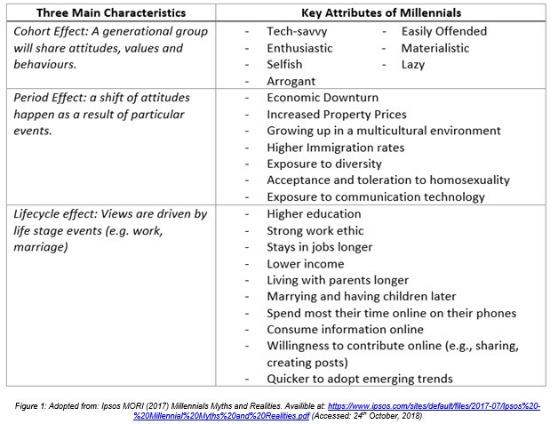 1.1.2 Millennials Attitudes to Advertising Market research states that millennials prefer advertising that represents minorities and supports the issues they stand for (Buzz Marketing Group, 2016). Research conveys the difficulty in reaching millennials through advertising, as millennials desire to control the latest media platform that they are exposed to, highlighting the importance for marketers to understand the evolving needs of millennials (Kassaye and Hutto, 2016). Furthermore, Millennials represent ‘13.8 million’ individuals in the UK market and has an influence on the future of retailing; highlighting the importance for retailers to understand this cohorts’ needs (Rieke et al., 2016; KPMG, 2017).  Increasingly, advertisements reflect the cultural-reality in which millennials live in, integrating self-exploration into branded content to influence millennials to use a brand as a method to define themselves (Serazio, 2015). Literature surrounding millennials advertising preferences indicate that they are more receptive to online advertising often visiting the brands website and reading reviews (Debevec et al., 2013). One can argue that millennials may not trust adverts as they are always connected and depend upon their peers’ opinions and word-of-mouth to influence their purchasing behaviours (Salkowitz, 2008; Zimmerman, 2012; Valentine and Powers., 2013). With the globalisation of digital platforms, millennials are less engaged and are sceptical towards traditional advertising techniques; whereas newer digital platforms are more effective at targeting millennials (Loroz and Helgeson, 2013; Iyer et al., 2016).  1.2 Inclusive Advertising Inclusivity can be defined as reflecting the “quality of a group or person’s experiences referring to an individual’s state of being valued, respected and supported”. (Gaither, 2017, p 107). Inclusive advertising influences identity formation, by acknowledging different social groups and publicising their identity in mass media (Williams et al., 2004). Therefore, body-image representations in advertising should value and respect different body-images in society. However, research depicts that the fashion industry is still scrutinised for the portrayal of body-image and its constant representation of youthfulness and links to self-worth and being skinny (Marshall et al., 2014). Literature states that millennial women view themselves more negatively than men, often comparing their physical appearance against what they see around them (Buzz Marketing Group, 2018; Rieke, et al., 2016). However, Marshall et al., (2014), states the gender gap is diminishing as there is increasing pressure on men to conform to perceived body-images (e.g., muscular). Nonetheless, research has predominantly found that millennial women do not think that advertising accurately represents true body-image, as they are still under pressure to meet society’s expectations regarding body-image stereotypes (Mintel, 2016). 1.2.1 Inclusive Advertising In PractiseThe growing expectations of retailers becoming more inclusive has meant that it is becoming increasingly hard for marketers to successfully represent different social groups, and thus they often alienate the rest of the market by targeting a larger audience and stereotyping (Johnson and Grier, 2011). One can argue that the fashion industry is mostly concerned with following and waiting on trends, reflecting societies new emerging identities. In the past marketers have exploited trends to appeal to wider target audiences, including the curvy body-type portrayed by Marylin Monroe which became idolised in 1950’s-1960’s, whereas in the late 1960’s Twiggy’s body-type became the new desirable look (Kelly, 2003; Straight, 2005). Similarly, brands have used ‘physical attractiveness stereotypes’ in advertising, because it often leads to positive evaluations towards the product (Buunk, and Dijkstra, 2011). Research by Mogaji (2015), states that woman have constantly been compared to fashion standards in advertising. Additionally, stereotypes portrayed in media such as television advertisements, provide information which can influence a consumers perception on society and shape their attitudes, as individuals want to conform to the representations portrayed in media to fit in (Eagly and Karau, 2002; Kay and Furnham, 2013; Mogaji, 2015). Thus, indicating there is a ‘disconnect’ between body-image portrayals in advertising compared to what individuals actually look like (Aagerup, 2011). Additionally, literature states that consumers’ satisfaction with body looks is affected by the expectations set by media, family and friends (Rieke et al., 2016). Research states that individuals react negatively to female-body stereotyping in advertising and are increasingly challenging marketers to adopt a mindful approach (Åkestam et al., 2017). Controversially, brands within the fashion industry often use ‘ideal users’ in advertising to portray the ideal body-image characteristics (e.g. attractiveness, thin) the brand would like to promote (Aaker, 1996). However, attitudes towards body-image representations in advertising can vary across individuals (e.g. their own self-identity); an individual’s physical similarity (or lack of) with the model may not lead to positive reactions (Cinelli and Yang, 2016). Previous literature has implied that advertising has followed stereotypes and social norms. However, marketers are adopting newer inclusive forms of advertising such as ‘femvertising’, which breaks away from traditional female stereotyping in advertisements that used to objectify woman (Grau and Zotos, 2016). The 2004 company x ‘Real Beauty’ Campaign is an recent example of advertising breaking away from traditional western body-image stereotypes by featuring ‘average-looking’ models of different sizes (Buunk and Dijkstra, 2011). Research has found that inclusive advertising which represents different body-images, can lead to positive reactions from consumers, enhancing their attitudes towards the brands advertisements and products (Cinelli and Yang, 2016; Åkestam et al., 2017). Contrarily, one can argue that some advertisements feature explicit body-image messages, by including ‘larger-sized’ models to appease the growing negative effects on individuals’ self-esteem when exposed to stereotypes in advertising (Cinelli and Yang, 2016).One can argue that body-image within the fashion industry is still negatively represented by celebrity images in the media, specifically on social media. This is because celebrities often do not accurately represent body-image, conveying to  consumers that they have to look a certain way to fit into society (Ho et al., 2016; Rieke et al., 2016). Marketers have often used celebrity endorsements in advertising to appeal to millennials, as they adopt trends to look like their celebrity icon (Swami et al., 2011; McCormick, 2016).  Research implies that millennials backlash against advertising that is superficial and represents sex appeal (Loroz and Helgeson, 2013). However, individuals may react positively towards such advertisements based on the perceived satisfaction that they may receive in regards to their reflected body-image, which will enable them to identify with social groups to be able to fit into society (Rieke et al., 2016; McGowan et al., 2017). Findings and Discussion3.1 Inclusive AdvertisingAccording to findings, it’s evident that there are key themes that emerge from millennials’ attitudes towards body-image representations in advertising (see ‘Appendix 4’ for the thematic table). It was found that all participants preferred the inclusive body-image representations in advertising. They were shown four different examples of adverts and were questioned why they preferred these adverts. The participants commonly referred to the adverts as being, ‘positive’ ‘relatable’ or ‘good representations’ in terms of the variations in body-images, illustrated in ‘Figure 4’ below.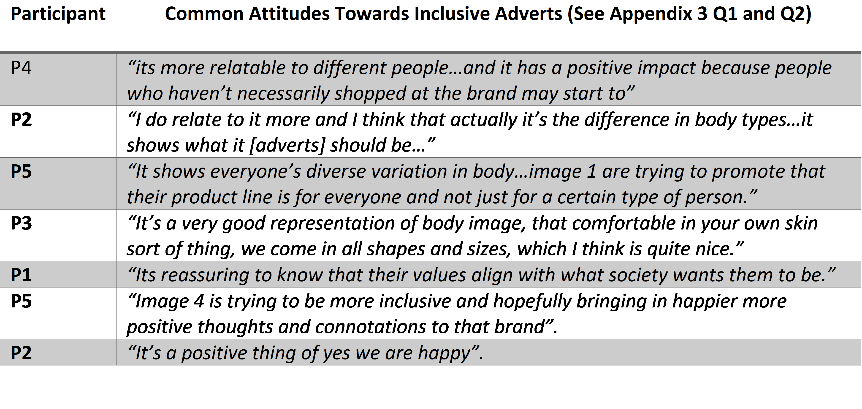 Figure 4: Attitudes Towards Inclusive Advertising Adopted from the Thematic Table in Appendix 4Figure 4 indicates that millennials prefer adverts that represent different body-images and they react more positively to the connotations of ‘real people’ in advertising because it is more relatable to the society in which they live. This aligns with research which states that individuals prefer advertising that features a variety of body-images, resulting in positive evaluations towards the brand’s advert (Cinelli and Yang, 2016; Åkestam et al., 2017).Previous research states that attitudes towards body-image in advertising depends on one’s self-identity (Cinelli and Yang, 2016). The extent to which this is true is still unclear and one can argue that P2&P3 feel strongly about body-image and prefer inclusive adverts because they feel more positively represented (self-identity of their own size see Appendix 2). Contrastingly, P4 stated that it’s ‘not something I tend to look at’ and one can assume that this is because she may already feel represented in advertising (Appendix 4). Unsurprisingly, both male participants were ‘indifferent’ and thought ‘men don’t get easily offended by body-image in advertising’ (see Appendix 4). This could conform to the belief that women view themselves more negatively than men (Rieke, et al., 2016).Despite the mixed opinion towards body-image, the general consensus was that millennials believe that body-image representation in advertising was still a problem and they expect adverts to ‘change with how the world changes’ (Appendix 4), illustrated in the quote below.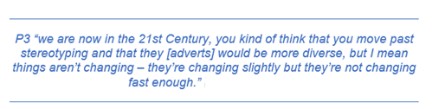 This quote implies that millennials expect inclusivity in terms of body-image representations in advertising and demand that marketers adopt a mindful approach (Åkestam et al., 2017). This aligns with research that states that because millennials grew up in a diverse environment, they’re more open to inclusivity  (Broido, 2004; Iyer et al., 2016). However, when asked if they expect all adverts to be inclusive, participants all thought that it depends on the product in the advert, see quote below.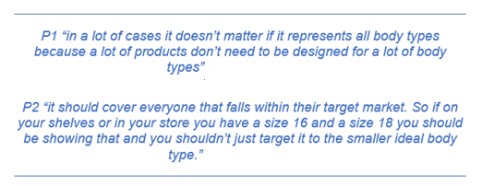 Most participants expect advertisements from fashion brands to represent different body-images (see quote above). Participants felt ‘alienated’ and believed that adverts ‘makes it out to be more socially acceptable to dress like the model if you were skinnier’ (see Appendix 4). Indicating that millennials believe self-worth is about being skinny because of the representations in adverts (Marshall et al., 2014). This conforms to research by Agerup (2011), which states there is a ‘disconnect’ from real body-image representations in advertising. Alternatively, research states that millennials react positively to advertising that supports the issues they care about (Buzz Marketing, 2018). Findings correlate to this as advertising that represents different body-images can influence millennials’ purchase behaviour with one participant interested in ‘promoting what I am passionate about…highlighting the way forward’ (see Appendix 4). Interestingly, when questioned whether inclusive advertising was on the rise or whether marketers were only following trends, most participants believed it was both, stating that brands ‘capitalise on this and be seen with being inclusive’ and one participant said ‘it was a powerful move but only due to the trend to be inclusive’ (see Appendix 4). This finding aligns with research by Cinelli and Yang (2016), who state that some advertisements are purposely ‘explicit’ to appease negative reactions towards body-image. However, some respondents reacted negatively to this, and referred back to ‘Company X’ campaign as being ‘Forced’ and ‘less honest’ (see Appendix 4). 3.2 Stereotypes and Social IdentityStereotyping was a key theme among participants, with many believing that stereotyping was ‘about what we are taught is acceptable’ (see Appendix 4). Illustrated in ‘Figure 5’, are the common phrases that emerged from millennials’ attitudes towards body-image stereotyping in advertising.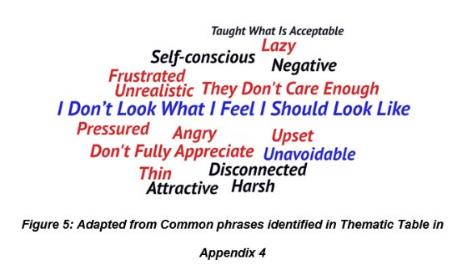 Findings correlate with research that states millennials react negatively to body-image stereotyping in advertising (Åkestam et al., 2017). This implies that millennials want to see better representations of body-image in advertising. Furthermore, research stated that stereotyping in media can change society’s perception of social norms, influencing individuals to conform with what is being shown in media (Eagly and Karau, 2002; Kay and Furnham, 2013; Mogaji, 2015). Findings state that millennials agree with this as they believe media does influence society’s view on social norms regarding body-image, with one participant stating ‘because it’s not being shown, we’re not being able to accept that “yes everyone is different’’ (Appendix 4). This indicates that millennials want advertising to portray different body-images to change society’s attitudes in order to prevent individuals feeling ‘disconnected’ or ‘self-conscious’ because they are not represented.When questioned why they thought marketers use body-image stereotypes in advertising, some participants believed it was to ‘sell a product’ and ‘promote the best’ (see Appendix 4). Findings conform to the concept of marketers using ‘ideal users’ in advertising, featuring ‘physically attractive stereotypes’ to create positive evaluations towards the brand, informing one’s social identity as individuals want to look like the model in order to fit in (Aaker, 1996; Buunk and Dijkstra, 2011; Rieke et al., 2016; McGowan et al., 2017). Interestingly, findings indicate that some millennials believe this to be untrue and that body-image stereotyping in adverts makes them less likely to purchase a product because they feel ‘alienated’ and ‘not their ideal customer’ (see Appendix 4). These findings contradict literature by Johnson and Grier (2011), who states, stereotyping in advertising appeals to a wider target audience. Because some millennials think that stereotypes represent a small percentage of the market (see quote below), brands aren’t representing them because fashion brands who ‘have bigger ranges… never seen them being advertised’ (see Appendix 4). This indicates that millennials believe that if advertising represented different body-images, it would appeal to more people, because they feel recognised/appreciated as a customer of that brand. 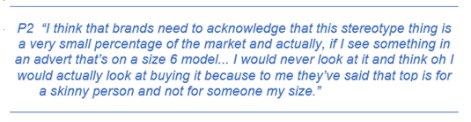 All participants are predominantly exposed online advertising, particularly via their mobile. This conforms to research which states that millennials are always connected and are more receptive to online advertising (Salkowitz, 2008; Debevec et al., 2013). Participants believed that social media portrays ‘poor’ and ‘unrealistic’ body-image representations and some participants referred to paid Facebook ads from fashion brands as being ‘irrelevant’ to them, illustrated in the quote below. This indicates that millennials want appropriate targeted adverts that represents their body-image.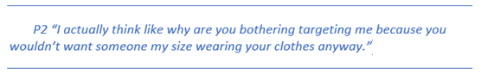 Participants believed that because they’re always connected and constantly exposed to stereotypes in advertising, they are ‘always comparing yourself with others’ (see Appendix 4). This is because some participants feel pressure to look a certain way because of representations in media. It can be argued that millennials believe that satisfaction with their body-image is influenced by the expectations illustrated in media (Rieke et al., 2016).Research has stated that millennials backlash against superficial stereotypes within advertising (Loroz and Helgeson, 2013). However, some participants stated they would backlash against stereotypes if it was ‘purposely insulting to a particular sort of person’ (see Appendix 4). Alternatively, one participant stated that ‘I’ll probably see what other people are saying…then to the greatest extent ‘like it’ to…show my support’ (see Appendix 4). This conforms to research that states millennials rely on their peers’ opinions to make decisions (Zimmerman, 2012; Valentine and Powers., 2013). This indicates a demand from millennials to see better body-image representations on social media. Literature by Ho et al.,(2016) states that celebrities still negatively portray body-image in advertising. However, some participants stated that celebrities make them ‘more inclined to buy that product’ because it seems socially acceptable (see Appendix 4). This aligns with research which states that some individuals want to conform to the representations to fit into society (Rieke et al., 2016). Findings reflect the notion of celebrities representing the fashion industry’s current trends (Kelly, 2003). This was highlighted by some participants who referred to ‘celebrity influencers’ as being ‘this ideal body image’ currently in media. ConclusionThe aim of this study was to analyse the attitudes of millennials towards body-image representations in advertising. Findings indicate that millennials expect adverts within the fashion industry to be inclusive, representing all body-images that fall within their product range (clothing size). Furthermore, millennials react negatively towards body-image stereotyping and believe that this has an influence on societies perception toward body-image. This highlights that millennials expect marketers to be mindful, because they believe stereotyping represents a small percentage of a brands target market and they shouldn’t make society conform to body-image stereotypes. Whilst research did not consider the adverts content, findings indicate that millennials want body-image representations in advertising to be natural and unforced. Thus, academics and practitioners should look into the effects of advert content and its impact towards body-image. Furthermore, some millennials do not like paid ads on social media because they are untargeted towards their own body-image. Marketers could tailor adverts towards that individual to represent them. Finally, findings indicate that marketers should be mindful when using celebrities because they often lead to body-image stereotypes in media, influencing society’s behaviour. ReferencesÅkestam, N., Rosengren, S. and Dahlen, M. (2017) ‘Advertising ‘like a Girl’: Toward a Better Understanding of ‘femvertising’ and Its Effects,’ Psychology & Marketing, 34(8), pp. 795–806. doi: 10.1002/mar.21023.Aagerup, U. (2011) “The Influence of Real Women in Advertising on Mass Market Fashion Brand Perception,” Journal of Fashion Marketing and Management, 15(4), pp. 486–502.Aaker, D. A. (1996) Building strong brands. New York: Free Press.Buzz Marketing Group (2018) ‘New Study Finds That Nearly Half Of Millennials Feel Uncomfortable With Their Bodies’. Available at: http://buzzmg.com/2018/09/18/new-study-finds-that-nearly-half-of-millennials-feel-uncomfortable-with-their-bodies/ (Accessed: 13th November, 2018)Buzz Marketing Group (2016) ‘Multicultural Millennial Study Reveals Young Consumer Attitudes On Advertising And Influence In Ground Breaking Study’. Available at: http://buzzmg.com/2016/11/08/multicultural-millennial-study-reveals-young-consumer-attitudes-on-advertising-and-influence-in-groundbreaking-study/ (Accessed: 13th November, 2018).Buunk, A. P. and Dijkstra, P. (2011) ‘Does Attractiveness Sell? Women's Attitude Toward a Product As a Function of Model Attractiveness, Gender Priming, and Social Comparison Orientation,’ Psychology & Marketing, 28(9), pp. 958–973. doi: 10.1002/mar.20421.Broido, E. M. (2004) ‘Understanding Diversity in Millennial Students,’ New Directions for Student Services, 2004(106), pp. 73–85. doi: 10.1002/ss.126.Cinelli, M.D. and Yang, L. (2016) “The Role of Implicit Theories in Evaluations of ‘plus-Size’ Advertising,” Journal of Advertising, 45(4), pp. 472–481. doi: 10.1080/00913367.2016.1230838.Debevec, K., Schewe, C. D., Madden, T. J. and Diamond, W. D. (2013) ‘Are Today's Millennials Splintering into a New Generational Cohort? Maybe!,’ Journal of Consumer Behaviour, 12(1), pp. 20–31. doi: 10.1002/cb.1400.Eagly, A.H. and Karau, S.J. (2002) ‘Role Congruity Theory of Prejudice Toward Female Leaders’, Psychological Review, 109(3), pp. 573-98Fromm, J. and Garton, C. (2013) Marketing to millennials : reach the largest and most influential generation of consumers ever. Available at: https://ebookcentral-proquest-com.oxfordbrookes.idm.oclc.org (Downloaded: 24th October, 2018)Gaither, K. (2017) ‘How Visualization Can Foster Diversity and Inclusion in Next-Generation Science’, IEEE Computer Graphics and Applications, 37(5), pp. 106-112Grau, S. L. and Zotos, Y. C. (2016) ‘Gender Stereotypes in Advertising: A Review of Current Research,’ International Journal of Advertising, 35(5), pp. 761–770. doi: 10.1080/02650487.2016.1203556Ipsos MORI (2017) Millennials Myths and Realities. Availible at: https://www.ipsos.com/sites/default/files/2017-07/Ipsos%20-%20Millennial%20Myths%20and%20Realities.pdf (Accessed: 24th October, 2018)Iyer, R., Eastman, J.K., Monteiro, H., Rottier, H. and Zokarakar S.S. (2016) ‘Perceptions of Millennials’ Media Attitudes and Use: A Comparison of U.S. and Indian Millennials,’ Marketing Management Journal, 26(2) pp. 69-85.Johnson, G.D. and Grier, S.A. (2011) ‘Targeting without alienating: Multicultural advertising and the subtleties of targeted advertising,’ International Journal of Advertising, 30(2), pp. 233–258. doi: 10.2501/IJA-30-2-233-258.KPMG (2017) ‘Meet the Millennials Produced under the umbrella of KPMG’s “ITs Her Future” Programme’. Available at: https://home.kpmg.com/content/dam/kpmg/uk/pdf/2017/04/Meet-the-Millennials-Secured.pdf (Accessed: 28th October, 2018) Kassaye W.W and Hutto A (2016) “Advertising Implications of Millennials' Motives and Device-Platform Consideration Sets: An Exploratory Study,” Journal of Promotion Management, 22(1), pp. 16–33. doi: 10.1080/10496491.2015.1107008.Kay, A. and Furnham, A. (2013) ‘Age and Sex Stereotypes in British Television Advertisements,’ Psychology of Popular Media Culture, 2(3), pp. 171–186. doi: 10.1037/a0033083.Kelly, L. D. (2003) ‘Measuring Up: How Advertising Affects Self-Image, and: Fashion, Desire, and Anxiety: Image and Morality in the Twentieth Century, and: Body Work: Beauty and Self-Image in American Culture (review),’ NWSA Journal, 15(2), pp. 199–203.Loroz, P. S. and Helgeson, J. G. (2013) ‘Boomers and Their Babies: An Exploratory Study Comparing Psychological Profiles and Advertising Appeal Effectiveness Across Two Generations,’ Journal of Marketing Theory and Practice, 21(3), pp. 289–306. doi: 10.2753/MTP1069-6679210304.Maiers, M. (2017) ‘Our future in the hands of Millennials’, Journal of the Canadian Chiropractic Association, 61(3), P. 213. Available at: http://oxfordbrookes.idm.oclc.org/login?url=http://search.ebscohost.com/login.aspx?direct=true&db=s3h&AN=127545016&site=ehost-live (Accessed: 6th October 2018).McGowan, M., Shiu, E. and Hassan, L. M. (2017) ‘The Influence of Social Identity on Value Perceptions and Intention,’ Journal of Consumer Behaviour, 16(3), pp. 242–253. doi: 10.1002/cb.1627.Mintel (2017) ‘Marketing to Older and Younger Millennials – UK – April 2017’. Available at: http://academic.mintel.com.oxfordbrookes.idm.oclc.org/display/826613/ (Accessed: 6th October 2018)McCormick, K. (2016), ‘Celebrity endorsements: Influence of a productendorser match on Millennials attitudes and purchase intentions,’ Journal of Retailing and Consumer Services, 32(1), pp. 39-45.Mintel (2016) ‘Healthy Lifestyles - UK – October 2016’. Available at: http://academic.mintel.com.oxfordbrookes.idm.oclc.org/display/748773/  (Accessed: 6th October 2018)Mogaji, E. (2015) ‘Reflecting a Diversified Country: A Content Analysis of Newspaper Advertisements in Great Britain,’ Marketing Intelligence & Planning, 33(6), pp. 908–926. doi: 10.1108/MIP-07-2014-0129Marshall, C.E., Lengyel, C.O. and Menec, V.H. (2014) ‘Body Image and Body Work among Older Women: A Review,’ Ethnicity and Inequalities in Health and Social Care, 7(4), pp. 198–210. doi: 10.1108/EIHSC-11-2013-0042.Rieke, S.E., Fowler, D.C., Chang, H.J. and Velikova, N. (2016) ‘Exploration of Factors Influencing Body Image Satisfaction and Purchase Intent,’ Journal of Fashion Marketing and Management, 20(2), pp. 208–229. doi: 10.1108/JFMM-12-2015-0094.Ho, S.S., Lee, E. and Liao, Y. (2016) “Social Network Sites, Friends, and Celebrities: The Roles of Social Comparison and Celebrity Involvement in Adolescents’ Body Image Dissatisfaction,” Social Media Society, 2(3). doi: 10.1177/2056305116664216.Serazio, M. (2015) “Selling (digital) Millennials : The Social Construction and Technological Bias of a Consumer Generation,” Television & New Media, 16(7), pp. 599–615. doi: 10.1177/1527476413491015.Swami, V., Taylor, R. and Carvalho, C. (2011) “Body Dissatisfaction Assessed by the Photographic Figure Rating Scale Is Associated with Sociocultural, Personality and Media Influences”, Scandinavian Journal of Psychology, 52(1), pp. 57-63. doi: 10.1111/j.1467-9450.2010.00836.xSalkowitz, R. (2008) Generation Blend: Managing Across the Technology Age Gap. New Jersey: Wiley and Sons. Straight, B. A. (2005) The two finger diet : how the media has duped women into hating themselves. New York, N.Y.: iUniverseValentine, D.B. and Powers, T.L. (2013) ‘Generation Y Values and Lifestyle Segments,’ Journal of Consumer Marketing, 30(7), pp. 597–606. doi: 10.1108/JCM-07-2013-0650.Williams, J.D., Lee, W.N. and Haugtvedt, C.P. (2004) Diversity in Advertising: Broadening the Scope of Research Directions. New York, NY; Lawrence Erlbaum Associates Young, A.M. and Hinesly, M.D. (2012), ‘Identifying Millennials' key influencers from early childhood: insights into current consumer preferences’, The Journal of Consumer Marketing, 29(2), pp. 146-155.Zimmerman, M. (2012) ‘Digital Natives, Searching Behaviour and the Library’, New Library World, 113(3-4), pp. 174-201. doi: 10.1108/03074801211218552.Appendix 1: Assignment BriefAssignment taskYou are to conduct a qualitative study on the following contemporary topic:The attitudes of millennials to inclusive advertisingAlthough Millennials have a more cynical attitude to advertising than previous generations (Iyer at el 2016), research shows that they are more likely to respond to ads which they see as emotionally engaging and better reflect the society in which they live.   Inclusive advertising is one way in which marketers are responding to this. “While creating the perfect inclusive ads can be a balancing act, some brands are getting it right. Company Y ‘Pool Boy’ campaign is a great example, but when a brand gets it wrong it isn’t long before we hear the backlash from consumers on social media, which then migrates quickly to broader media coverage. Research shows that inclusive ads are 25 percent more effective and more emotionally engaging than non-inclusive ads, and the least inclusive ads are less effective and generate the most negative emotional reactions.  Creating inclusive ads should be both a business imperative and a moral one. Marketers need to be bold and embrace the opportunity to appeal to a larger audience, to be inclusive of and to better represent the world today. Everyone is biased in some way. Our brains love a stereotype. Most people don’t actively choose to discriminate but they often do” (Kantar 2018).Taking this issue forward, you are required to explore the attitudes of millennials to inclusive advertising. Appendix 2: Profile of IntervieweesTable 1: Profile of Interviewees	Appendix 3: Interview Guide The Attitudes of Millennials to the representation of body-image in AdvertisingThis study is to gain an understanding of millennials views towards inclusive advertising, specifically looking into body-image. Please feel free to express you honest opinion.Do you need to be informed about the definition of inclusive advertising before we being the questions?Do you need to be informed about the definition of body-image?Attitudes towards Body Image in AdvertisementsFrom the images below which advertisement would you say better represents body image? Probe: Why do you think this? Probe: What do you think is the message that the advert is trying to convey?Probe: Which advert do you prefer and why?Image 1: Sport Fashion Advert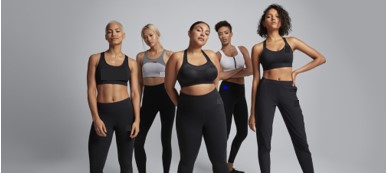 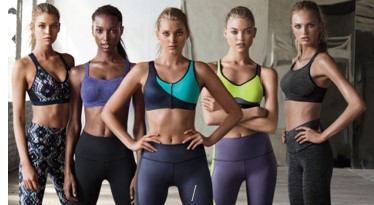 Image 1: Sport Fashion AdvertWhich of these adverts do you prefer?Probe: Why do you prefer this advert?Probe: What do you think of the Body-image representations in the advert?Probe: Why do you think other brands have decided to replicate the same campaign?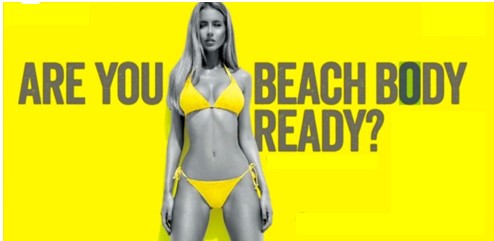 Image 3: Advertising Campaign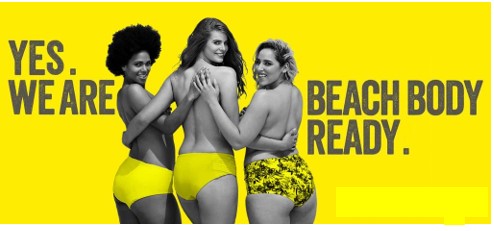 Image 4: Spoof Advertising CampaignHow important in Body Image to you?How important is it to you for advertisements to represent different body types?Probe: Do you think that all advertisements should represent different body images? What does body-image stereotyping mean to you?What do you think of advertisements that feature body image stereotyping? Why do you think marketers use body-image stereotypes in advertising? Do you think that positive body image representations in advertising is on the rise or are marketers only being inclusive to follow tends? Probe: Why do you think this? E.g. to follow trends set by society, to appeal to a wider audience?Probe: How does this make you feel?Who do you think is responsible for ensuring that advertising fairly represents body-image?E.g. society or marketers? Probe: Do you think advertising should represents more different body-types in advertising?What types of advertising would you say you are you most exposed to? E.g. Traditional media – TV, Print, online, social media etc.Probe: How effective is this in representing body image? Do you notice body image in adverts?Probe: Social Influencers:Are you influenced by others?E.g. Peers, Friends, SocietyProbe: Why do you think this E.g. concerned with following trends? Probe: Would you say this has an influence on your attitudes towards body image?Do you compare your body-image with others?Do you think that body image in advertising influences societies/ your attitude towards body image?Probe: Why do you think this/ in what way does it change your attitudes? Please can you give an example?Do you think that new media and social media has influenced your attitude towards body image in advertising?Probe: Why do you think this?		Probe: How do you think body image is portrayed on social media?Probe: Are you more or less conscious of your body image because of this? How important is it to be accepted by society or follow social norms?Probe: Are you more or less likely to do something because it is shown on social media?Do you think that celebrity endorsement in advertisements has an impact on your attitudes towards body image?Probe: Why do you think marketers use this marketing tool?Probe: How well do you think celebrities represent body image in ads? What types of messages do you think it send to audiences? Purchase BehaviourAre you more or less likely to buy a product if the advertisement breaks away from body image stereotyping?Probe: Why is this? Are you more or less likely to buy a product if the advertisement features a celebrity?Probe: Why is this?Probe: Does your attitude change if the celebrity portrays a negative body image?Appendix 4: Thematic Table Participant NumberNameGenderAgeLocationDate of interviewOccupationClothing SizeP1SEMale23Bristol10/11/2018Brand Planning Assistant ManagerSize 10P2OGFemale22Oxford13/11/2018StudentSize 16P3LSFemale21Bristol13/11/2018StudentSize 12P4COFemale21Oxford16/11/2018StudentSize 8P5KAMale23Bristol17/11/2018Stimulations Projects InternSize 16